     Společnost Vodovody a kanalizace Přerov, a.s. má zaveden Integrovaný systém managementu, zahrnující požadavky norem ČSN EN ISO 9001:2009 a ČSN EN ISO 14001:2005 pro provozování vodovodů a kanalizací pro veřejnou potřebu a související činnosti.  V rámci zavedení IMS stanovila společnost svoji „Politiku jakosti a vztahu k environmentu“, součástí které je mimo jiné závazek k šetrnému chování k životnímu prostředí, při dodržování všech právních předpisů a jiných požadavků environmentálního charakteru, kterým společnost podléhá. Zavázala se k neustálému zlepšování a prevenci znečišťování.      Politika systému řízení vztahu k životnímu prostředí je dána především vyvíjením neustálého tlaku na vlastní zaměstnance k dodržování zákonných norem a uplatňování co nejméně zatěžujících postupů při jejich činnosti. Zaměstnanci společnosti jsou zavázáni k plnění požadavků platných zákonů a nařízení na ochranu životního prostředí, kterým společnost podléhá a k prevenci znečišťování. Stejný přístup se společnost zavázala uplatňovat i vůči všem svým dodavatelům.      S cílem důsledné ochrany životního prostředí a prevenci znečišťování požaduje společnost Vodovody a kanalizace Přerov, a.s. po svých dodavatelích, aby dodržovali při provádění staveb, dodávkách materiálu a služeb a i při jiných činnostech pro společnost, plnění požadavků platných zákonů, nařízení, norem a používali postupy, které budou minimalizovat negativní dopady své činnosti na životní prostředí. Vlivem na životní prostředí se rozumí působení na ovzduší, vodu, půdu, krajinu, člověka, rostliny i živočichy a na pracovní prostředí. Zahrnujeme sem dále i tvorbu emisí, odpadních vod, odpadů a spotřebu zdrojů.      Dodavatel se přidělením zakázky na dodávku stavby nebo prací, služeb či materiálu zavazuje postupovat v souladu s následujícími podmínkami:Prokazatelně seznámí všechny své pracovníky s programem politiky jakosti a environmentální politikou investora a zavazuje se  aplikovat ji v procesu prací a činností vykonávaných pro společnost Vodovody a kanalizace Přerov, a.s.  Zajistí označení stavbynázvem stavbyobchodním názvem investora a dodavatelejmény odpovědných osob za realizaci stavby a termíny realizaceZajistí řádné vyznačení pracovního prostoru a výkopů, zejména proti nechtěnému vstupu cizích osob. Zajistí dopravní značení a noční osvětlení.Ke všem použitým materiálům, zařízením a strojům dodaným v rámci stavby nebo opravy předá investorovi doklady o jejich původu a předepsané atesty kvality. Bude používat techniku a zařízení splňující požadavky na ochranu životního prostředí a to z pohledu emisí výfukových plynů, hlučnosti, v odpovídajícím technickém stavu (bez zjevných úniků ropných látek). Na stavbě bude mít k dispozici prostředky k zachycení úniků ropných látek do půdy a vody. Dodavatel se zavazuje na staveništi udržovat pořádek:materiál ukládat na organizované sklady a skládky na vyhrazených místech a prostorách
-  zajistit údržbu a kontrolu překopů až do doby jejich konečné úpravyzajistit přechody chodců přes překopy instalací provizorních a bezpečných  přemostěnímateriál na skladkách bude řádně uložen, označen a zajištěnPřizve investora ke všem zkouškám staveb a jejich částíNa vodovodních řadech zajistí provedení tlakové zkoušky, na kanalizacích provedení zkoušky těsnosti a prohlídky kamerou a zkoušky předepsaného sklonu nivelety potrubí. Odpady  bude třídit a likvidovat v souladu s příslušnými legislativními předpisy a v souladu s environmentální politikou investora a ukládat je na určené skládky. Na staveništi bude udržovat pořádek a činit opatření ke snížení prašnosti. Provádět úklid komunikací a chodníků, aby výkopový materiál nebyl příčinou zvýšené prašnosti nebo tvorby bláta, které by obtěžovaly veřejnost.Dojde-li při jeho činnosti k jakémukoliv znečištění způsobenému únikem ropných látek a provozních náplní z pracovních strojů a dopravních prostředků, neprodleně únik odstraní a zabrání zasažení přírodního prostředí, půdy a vody. Únik i zvolený postup odstranění oznámí neprodleně pracovníkovi vykonávajícímu dozor investora. V případě větších úniků je ohlásí vodoprávnímu úřadu. Prokazatelně proškolí své pracovníky o požadovaných pracovních postupech, šetřících životní prostředí a s postupy při likvidaci havárií ohrožujících životní prostředí. Dodavatelé služeb, materiálu, chemických látek pro úpravu a čištění vody, olejů a maziv apod. použijí při plnění dodávek výše uvedené zásady přiměřeně.  Dodavatelé pro společnost Vodovody a kanalizace Přerov, a.s. se zavazují plnit uvedené zásady nejméně v uvedeném rozsahu a postupovat co nejšetrněji ve vztahu k životnímu prostředí, což v konkrétním případě stvrzují svým podpisem. Zakázka: „HORNÍ NĚTČICE - stavební úprava vodovodu“Dodavatel: INSTA CZ s.r.o., Jeremenkova 1142/42, 772 00 Olomouc Zastoupený:   V Olomouci dne: 01.02.2017                                      	Za zhotovitele:						         ………………….……………                                                   Ing. Jan Všetička			 			      obchodní a finanční ředitel                                     		     ……………………………………Ing. Tomáš Cerovskývýrobní ředitel 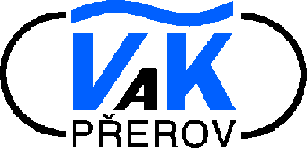 Závazek  ZHOTOVITELE  k ochraně  životního  prostředí